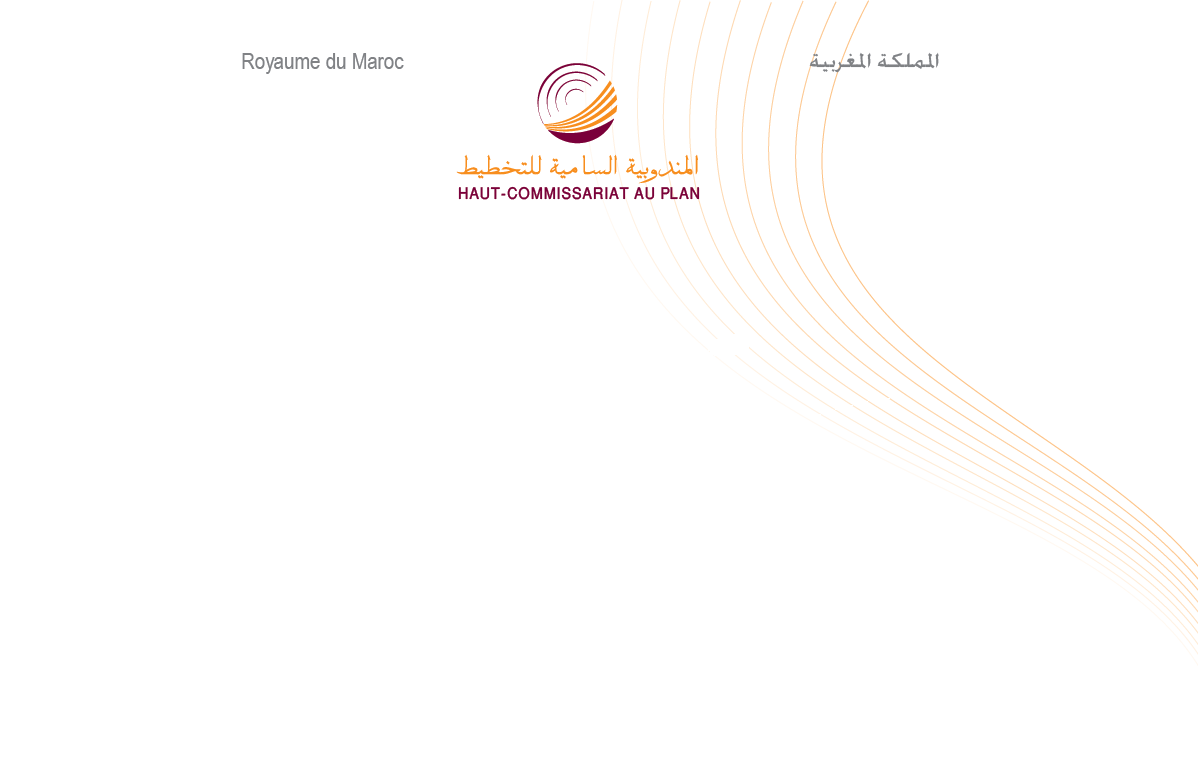 مذكرة إخبارية حول الحسابات الوطنيةللقطاعات المؤسساتية لسنة 2018أظهرت الحسابات الوطنية للقطاعات المؤسساتية خلال سنة 2018، التي تستعرض السلسلة المتكاملة للحسابات غير المالية والمالية حسب سنة الأساس 2007 ، النتائج التالية :بلغ الناتج الداخلي الإجمالي بالأسعار الجارية 1106,8 مليار درهم سنة 2018 مرتفعا بنسبة 4,1% مقارنة مع سنة 2017؛تخلق الشركات المالية وغير المالية 43,6% من الثروة الوطنية وتمتلك 14,9% من إجمالي الدخل الوطني المتاح، وتساهم  بنسبة 55,3% في الادخار الوطني  وبنسبة 56,8% في الاستثمار (إجمالي تكوين رأس المال الثابت)؛تنتج الأسر والمؤسسات غير الهادفة للربح في خدمة الأسر 29,5% من الثروة الوطنية وتمتلك 62,5% من إجمالي الدخل الوطني المتاح، وتساهم بنسبة 27,7% في الادخار الوطني وبنسبة 25,2% في الاستثمار؛عرفت القدرة الشرائية تحسنا طفيفا حيث بلغت 0,4% في سياق اتسم بالتحكم في التضخم.مساهمة القطاعات المؤسساتية في الناتج الداخلي الإجمالي وإجمالي الدخل الوطني المتاحسجل الاقتصاد الوطني ناتجا داخليا إجماليا بالقيمة قدره 1106,8 مليار درهم سنة 2018 , مرتفعا بنسبة 4,1% مقارنة مع سنة 2017. عرفت مساهمة الشركات المالية وغير المالية (التي تعتبر المنتج الأول للثروة الوطنية ) في الناتج الداخلي الإجمالي تحسنا طفيفا منتقلا من 43,5% سنة 2017 إلى 43,6% سنة 2018.أما مساهمة الأسر والمؤسسات غير الهادفة للربح في خدمة الأسر فبلغت 29,5% في الناتج الداخلي الإجمالي عوض 29,7% السنة الماضية. بينما بلغت مساهمة الإدارات العمومية 15,1% في الناتج الداخلي الإجمالي، متراجعة ب 0,3 نقطة مقارنة مع سنة 2017.أما صافي الضرائب على الإنتاج والواردات فتحسنت ب 0,3 نقطة مقارنة مع سنة 2017.مساهمة القطاعات المؤسساتية في الناتج الداخلي الإجمالي ب (%)وعرف إجمالي الدخل الوطني المتاح بدوره ارتفاعا قدره  2,7%  سنة 2018 ليستقر عند 1157,7 مليار درهم. ويعزى هذا التحسن إلى ارتفاع إجمالي الدخل المتاح للشركات (المالية وغير المالية) بنسبة 2,6% وللأسر والمؤسسات غير الهادفة للربح في خدمة الأسر بنسبة 3,2% وللإدارات العمومية بنسبة 1,4%.وهكذا، بلغت مساهمات القطاعات المؤسساتية في إجمالي الدخل الوطني المتاح سنة 2018: 62,5% بالنسبة للأسر والمؤسسات غير الهادفة للربح في خدمة الأسر ، 22,6% بالنسبة للإدارات العمومية ،14,9% بالنسبة للشركات (منها 2,2% تعود للشركات المالية).إجمالي الدخل المتاح للأسر والقدرة الشرائيةارتفع إجمالي الدخل المتاح للأسر بنسبة 3,2% ليبلغ 714,2 مليار درهم سنة 2018، وبلغت مساهمة الأجور من هذا الدخل 47,5%. وساهم الدخل المختلط المتضمن لإجمالي فائض خدمة السكن ب 42,5% من إجمالي الدخل المتاح للأسر، كما ساهمت كل من صافي دخل الملكية والتعويضات الاجتماعية وصافي التحويلات الأخرى بدورها بنسبة 25,8%. في حين ساهمت الضرائب على الدخل والثروة والمساهمات الاجتماعية سلبيا بنسبة 15,8%.تراجع معدل ادخار الأسر بنقطة واحدة حيث بلغ 11,4% سنة 2018 وذلك نتيجة لارتفاع نفقات الاستهلاك النهائي للأسر(4,3%) حيث فاق مستوى نمو إجمالي الدخل المتاح (3,2%).وقد بلغ الدخل المتاح للأسر حسب الفرد 20279 درهما سنة 2018 عوض 19852 سنة 2017 مرتفعا بنسبة 2,2 %. ونتيجة لارتفاع الأثمان عند الاستهلاك بنسبة 1,8% سنة 2018 بلغت القدرة الشرائية للأسر 0,4 نقطة. بعض عناصر حساب الأسر إجمالي تكوين رأس المال الثابت ووسائل تمويلهبلغ الادخار الوطني 305,4 مليار درهم سنة 2018  مسجلا تدهورا بنسبة 1,3 % مقارنة مع سنة 2017.   وقد ساهمت في هذا الادخار كل من الشركات المالية وغير المالية بنسبة 55,33%  والأسر والمؤسسات غير الهادفة للربح في خدمة الأسر بنسبة 27,7 %  والإدارات العمومية بنسبة 17%.بلغ إجمالي تكوين رأس المال الثابت من جهته 315 مليار درهم سنة 2018 متحسنا ب 3,4 % مقارنة مع سنة 2017، وتظل الشركات المالية وغير المالية المستثمر الأول بنسبة 56,8% من إجمالي تكوين رأس المال الثابت الوطني سنة 2018. من جهتها بلغت مساهمة الأسر والمؤسسات الغير الهادفة للربح 25,2% عوض 25,4%، في حين بلغت مساهمة الإدارات العمومية 18% عوض 18,3% سنة من قبل.إجمالي تكوين رأس المال الثابت حسب القطاعات المؤسساتيةإجمالا، بلغت الحاجة إلى تمويل الاقتصاد الوطني 65,6 مليار درهم سنة 2018 وشكلت 5,9 % من الناتج الداخلي الإجمالي بدل 3,5 % سنة من قبل. ويرجع هذا إلى تفاقم الحاجة إلى تمويل الشركات ب 19,3 مليار درهم وللإدارات العمومية ب 5,5  مليار درهم وتراجع القدرة التمويلية للأسر والمؤسسات غير الهادفة للربح في خدمة الأسر ب 4,6 مليار درهم. في حين تحسنت القدرة التمويلية للشركات المالية منتقلة من 13,6 مليار درهم سنة 2017 إلى 15,1 مليار درهم سنة 2018. تغطية الحاجة إلى التمويللا زالت الشركات غير المالية تلجأ إلى القروض البنكية لتغطية حاجاتها إلى التمويل. وهكذا، بلغ صافي تدفقات القروض الممنوحة لهذه الشركات 11,4 مليار درهم سنة 2018 عوض 38,6 مليار درهم سنة 2017 مشكلا بذلك 13,2%  و 45,1%  من التزاماتها لسنتي 2018 و 2017.ومن جهته، عرف الدين الداخلي للإدارات العمومية ارتفاعا ملموسا مسجلا تدفقا صافيا قدره 35,5 مليار درهم برسم صافي إصدارات سندات الخزينة لسنة 2018 مقابل 24,4 مليار درهم سنة 2017. بينما سجلت المديونية الخارجية للإدارات العمومية تدفقا صافيا قدره -1,8 مليار درهم سنة 2018 مقابل 3,5 مليار درهم السنة الماضية.وسجلت مديونية الأسر(بما فيها المقاولين الذاتيين) لدى البنوك ارتفاعا منتقلة من 17,5 مليار درهم سنة 2017 إلى 23,7 مليار درهم سنة 2018. وهكذا، عرف صافي تدفق الودائع انخفاضا ملحوظا منتقلا من 50,6 مليار درهم سنة 2017 إلى 33,9 مليار درهم سنة 2018.وقد عرفت مساهمة الشركات المالية في تمويل الاقتصاد الوطني تحسنا ملموسا بحيث بلغ صافي تدفق القروض الممنوحة من طرف هذا القطاع 64,8 مليار درهم سنة 2018 عوض 34,5 مليار درهم سنة 2017. وبالموازاة، سجلت الودائع لدى هذه المؤسسات تدفقا صافيا قدره 74,9 مليار درهم مقابل 77,5 مليار درهم السنة المنصرمة.   بعض عناصر جدول الحسابات الاقتصادية المتكاملة		      بمليون درهم بعض عناصر جدول الحسابات الاقتصادية المتكاملة (تتمة)القطاعات201620172018الشركات غير المالية38,538,939,1الشركات المالية4,64,64,5الإدارات العمومية15,915,415,1الأسر29,129,529,3المؤسسات غير الهادفة للربح في خدمة الأسر0,20,20,2صافي الضرائب على الإنتاج والواردات11,711,511,8الناتج الداخلي الإجمالي100100100العمليات201620172018الدخل الإجمالي المتاح (بمليون درهم)665 637694 889714 226   الدخل المختلط (ب%)41,342,242,5   الأجور (ب%)48,247,447,5   صافي دخل الملكية (ب%)3,63,63,5   الضرائب على الدخل (ب%)-4,1-4,0-4,0   المساهمات الاجتماعية (ب%)-12,0-11,9-11,8   التعويضات الاجتماعية (ب%)11,911,411,4   صافي التحويلات الأخرى (ب%)11,011,210,9نفقات الاستهلاك النهائي (بمليون درهم)586 461609 882636 065إجمالي الادخار (بمليون درهم)82 47485 26481 206معدل الادخار12,412,311,4إجمالي الدخل المتاح حسب الفرد ( بالرهم)19 30119 85220 279إجمالي الدخل المتاح حسب الفرد ( التطور)1,12,82,2الرقم الاستدلالي  للأثمان عند الاستهلاك ( التطور)1,60,81,8القدرة الشرائية للأسر ( التطور)-0,52,10,4القطاعات201620172018الشركات غير المالية56,154,955,8الشركات المالية1,71,41,0الإدارات العمومية16,918,318,0الأسر24,825,124,8المؤسسات غير الهادفة للربح في خدمة الأسر0,30,30,4المجموع100100100العمليات201620172018القيمة المضافة بالسعر الأساسي894 601940 831976 114صافي الضرائب على المنتجات118 628122 520130 708الناتج الداخلي الإجمالي1 0132291 063 3511 106 822القيمة المضافة الإجمالية للقطاعاتالشركات غير المالية389 990413 598432 050الشركات المالية46 60248 47250 004الإدارات العمومية160 886163 453167 125الأسر والمؤسسات غير الهادفة للربح في خدمة الأسر297 123315 308326 935عناصر توزيع القيمة المضافة  الشركات غير المالية    الأجور14 1275145 432152 143    صافي الضرائب الأخرى على الإنتاج10 3089 2709938    إجمالي فائض الاستغلال238 407258896269 969  الشركات المالية    الأجور15 88216 61517 552   صافي الضرائب الأخرى على الإنتاج95910271 118  إجمالي فائض الاستغلال29 76130 83031 334 الإدارات العمومية   الأجور142 587143 719147 095   صافي الضرائب الأخرى على الإنتاج530584627 إجمالي فائض الاستغلال17 76919 15019 403 الأسر والمؤسسات غير الهادفة للربح في خدمة الأسر  الأجور19 50222 27122 656  صافي الضرائب الأخرى على الإنتاج595809889  إجمالي فائض الاستغلال275 211292 131303 290الدخل الوطني الإجمالي المتاح1 0734221 127 1981 157 675الدخل الإجمالي المتاح حسب القطاعات  الشركات غير المالية131 163141 777146 112  الشركات المالية25 89325 91925 897  الإدارات العمومية241 892258 409262 032  الأسر والمؤسسات غير الهادفة للربح في خدمة الأسر674 474701 093723 634الادخار الوطني الإجمالي285 472309 488305 421الادخار الإجمالي حسب القطاعات  الشركات غير المالية131 163141 777146 112  الشركات المالية22 59522 66222 852  الإدارات العمومية46 24856 58852 018  الأسر والمؤسسات غير الهادفة للربح في خدمة الأسر85 46688 46184 439إجمالي تكوين رأس المال الثابت الوطني304 286304 571314 963إجمالي تكوين رأس المال الثابت الوطني حسب القطاعات  الشركات غير المالية171 036167 278175 758  الشركات المالية5 2824 1683 215  الإدارات العمومية51 48655 71556 712  الأسر والمؤسسات غير الهادفة للربح في خدمة الأسر76 48277 41079 278العمليات201620172018الحاجة إلى تمويل الاقتصاد الوطني-42 726-37 690-65 593القدرة (+) أو الحاجة (-) إلى التمويل حسب القطاعاتالشركات غير المالية-52 916-56 767-76 038الشركات المالية12 61213 57615 054الإدارات العمومية-10 614-4 342-9 838الأسر والمؤسسات غير الهادفة للربح في خدمة الأسر8 1929 8435 229